Disclaimer: The views expressed in this publication are those of invited contributors and not necessarily those of the Institute and Faculty of Actuaries. The Institute and Faculty of Actuaries do not endorse any of the views stated, nor any claims or representations made in this publication and accept no responsibility or liability to any person for loss or damage suffered as a consequence of their placing reliance upon any view, claim or representation made in this publication. The information and expressions of opinion contained in this publication are not intended to be a comprehensive study, nor to provide actuarial advice or advice of any nature and should not be treated as a substitute for specific advice concerning individual situations. On no account may any part of this publication be reproduced without the written permission of the Institute and Faculty of Actuaries.Instructions for useAs a Learned Society and professional membership body with a Royal Charter, is important that any research papers produced under IFoA sponsorship are of good quality and clearly communicate the valuable research undertaken by our membership.  IFoA research is published in the British Actuarial Journal (BAJ) and Annals of Actuarial Science (AAS). Our research is open access and able to be assed by a variety of audiences worldwide. With this in mind this template and guidance has been designed to assist in the production of sessional meeting papers. For additional information regarding the completion of the template please contact research@actuaries.org.uk Please populate this template with your own content by clicking on the explanatory text and replacing with your own text using Arial font size 10 for text and Times New Roman italiciased for formulae and equations A reasonable paper length is in the region of 8,000 - 10,000 words, which can equate to around 20-30 pages (using 10 point font and excluding graphs)The paper should be written in the third person. Where a bold heading has been provided, please do not delete, they are necessary for typesettingPlease do not change the order of the headingsFront and back covers and a disclaimer have been provided. Insert the title of the paper, authors, date and place of presentation in the relevant section on the front cover. Do not delete the disclaimerStructure The following structure is suggested for guidance.TitleAuthor name(s)AbstractKeywordsCorrespondence detailsIntroductionResearch methodologyLiterature ReviewResults and analysisConclusionsAcknowledgements (if any)References (mandatory, your paper will not be published without references)Glossary (if required)AppendicesTitleAuthor/AuthorsAbstractKeywordsCorrespondence detailsIntroductionMethodology Literature ReviewMain textResults and analysisConclusionsThis section is in essence where you summarise your paper and if relevant recommend any future research that was not within the parameters of your investigation which your work may have uncovered. You can also make recommendations for future research.AcknowledgementsOften authors like to include acknowledgements to those who have helped them in the development of their paper, e.g. The authors would like to thank the University of Bristol for their help and funding of this paper.References AppendicesAppendices must follow the references and be labelled with the name of appendix and numbered sequentially. E.g. Appendix 1 Survey Results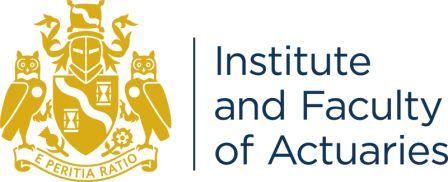 London7th Floor · Holborn Gate · 326-330 High Holborn · London · WC1V 7PP 
Tel: +44 (0) 20 7632 2100 · Fax: +44 (0) 20 7632 2111EdinburghLevel 2 ·Exchange Crescent  · 7 Conference Square · Edinburgh ·EH3 8RATel: +44 (0) 131 240 1300 · Fax +44 (0) 131 240 1311Oxford1st Floor · Park Central · 40/41 Park End Street · Oxford · OX1 1JD
Tel: +44 (0) 1865 268 200 · Fax: +44 (0) 1865 268 211Beijing6/F · Tower 2 · Prosper Centre ·5 Guanghua Road · Chaoyang District · Beijing · China 1000020
Tel: +86 (10) 8573 1000Hong Kong2202 Tower Two · Lippo Centre · 89 Queensway · Hong Kong
Tel: +11 (0) 852 2147 9418 · Fax: +11 (0) 852 2147 2497Singapore163 Tras Street · #07-05 Lian Huat Building · Singapore ·  079024
Tel: +65 6717 2955www.actuaries.org.uk© 2019 Institute and Faculty of ActuariesSessional document titleDocument sub-titleby Author NameSessional document titleDocument sub-titleby Author NameOptional feature textOptional feature textPresented to the Institute & Faculty of ActuariesDate and place of presentation